政府信息公开目录系统中稿件自动抄送同步网站平台各栏目的配置说明为有效减轻网站栏目充实过程中稿件重复录入工作量，避免政务信息数据不同源以及改善部分栏目页面美观的问题，特对网站相关配置说明如下：一、在运维视图界面选择“信息公开目录系统”里的一个栏目，以“动态”下的二级栏目“业务培训”举例，如图1所示：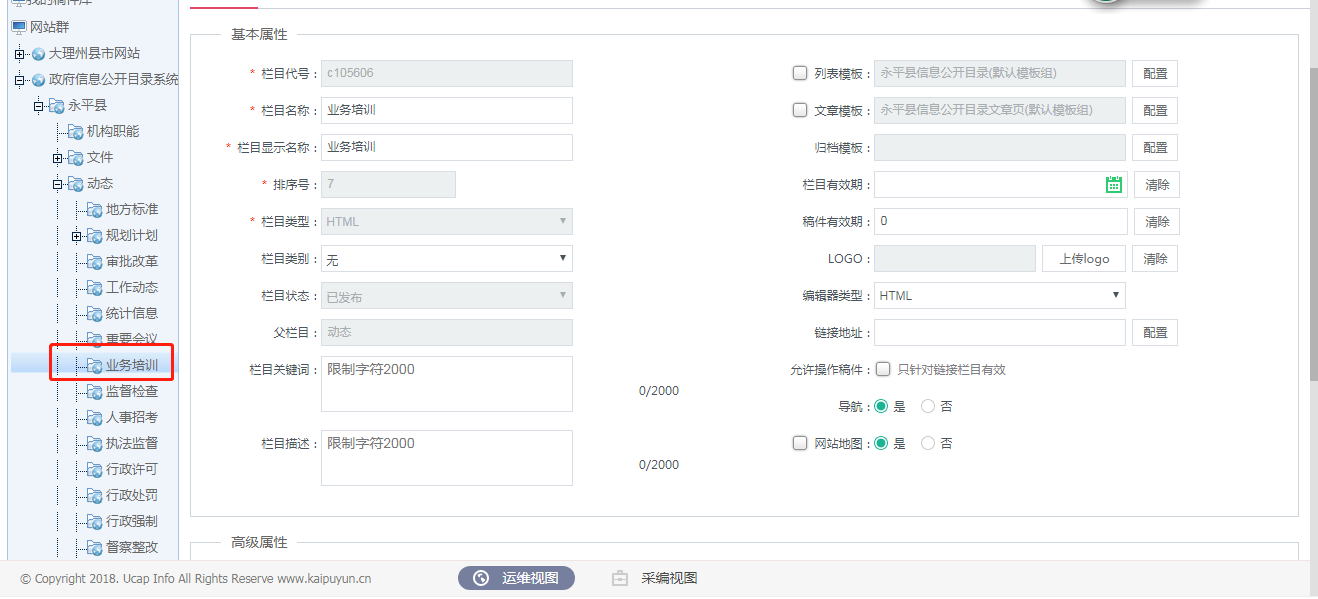 图1二、选定栏目后，点击红色框线标记处“抄送到：”后的“配置”按钮，如图2所示：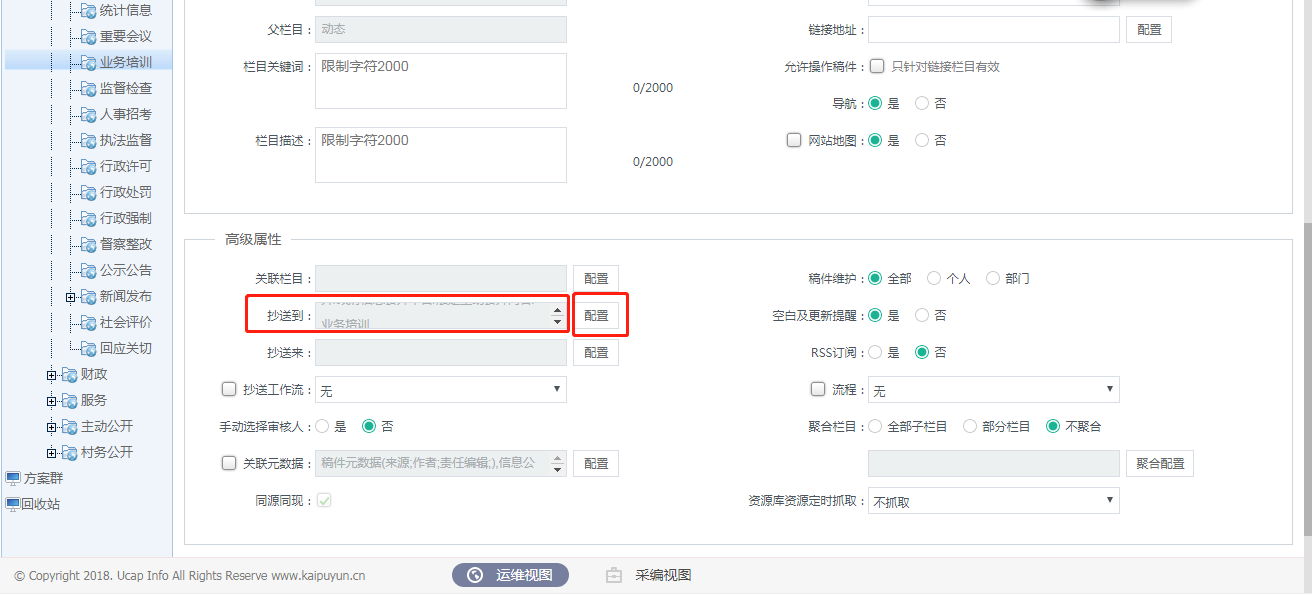 图2三、点击“配置”按钮后会弹出需要抄送到的栏目对话框，根据自身需求选择在需要抄送到的栏目前的小方框打钩后点击“确定按钮”，如图3所示：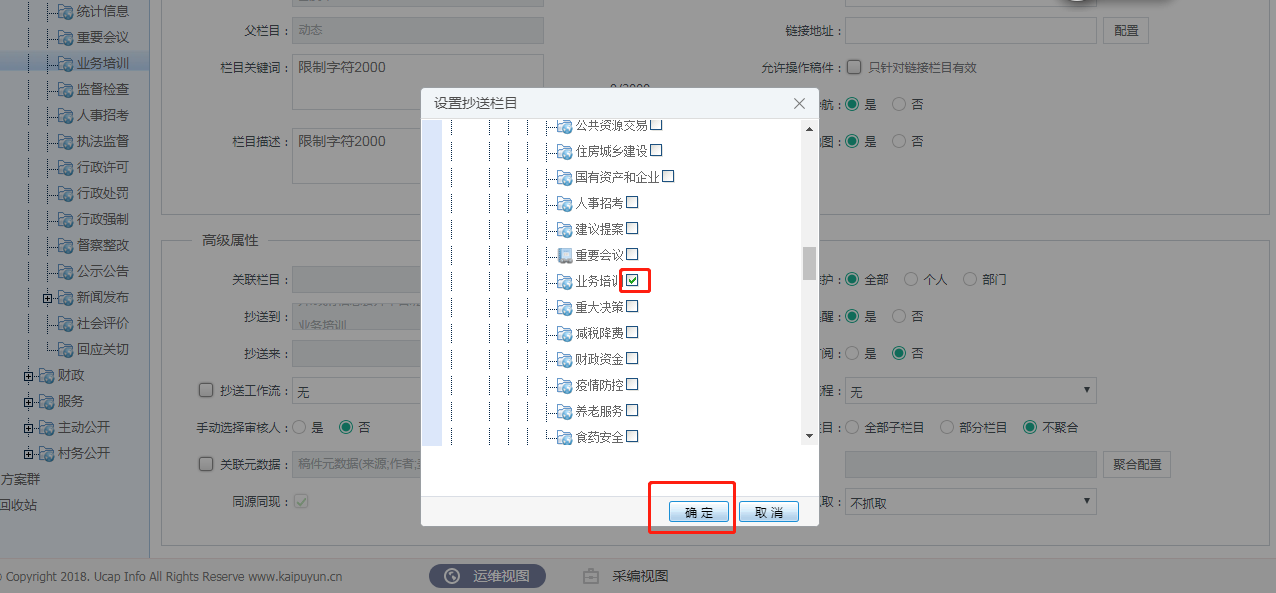 图3四、点击红线标记处的“确定”按钮保存栏目设置，如图4所示：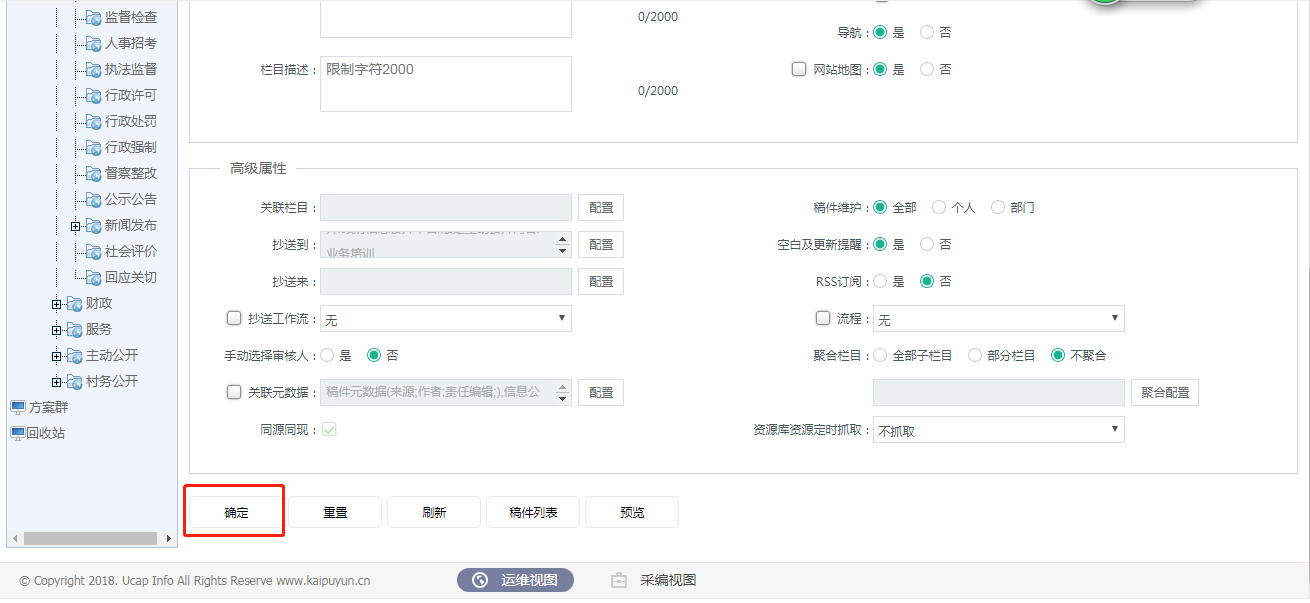 图4配置完成后当进入稿件编辑界面后，在图5，图6所示位置会有配置过的标识，当稿件点击“提交”按钮后即可实现自动抄送同步网站相应各栏目。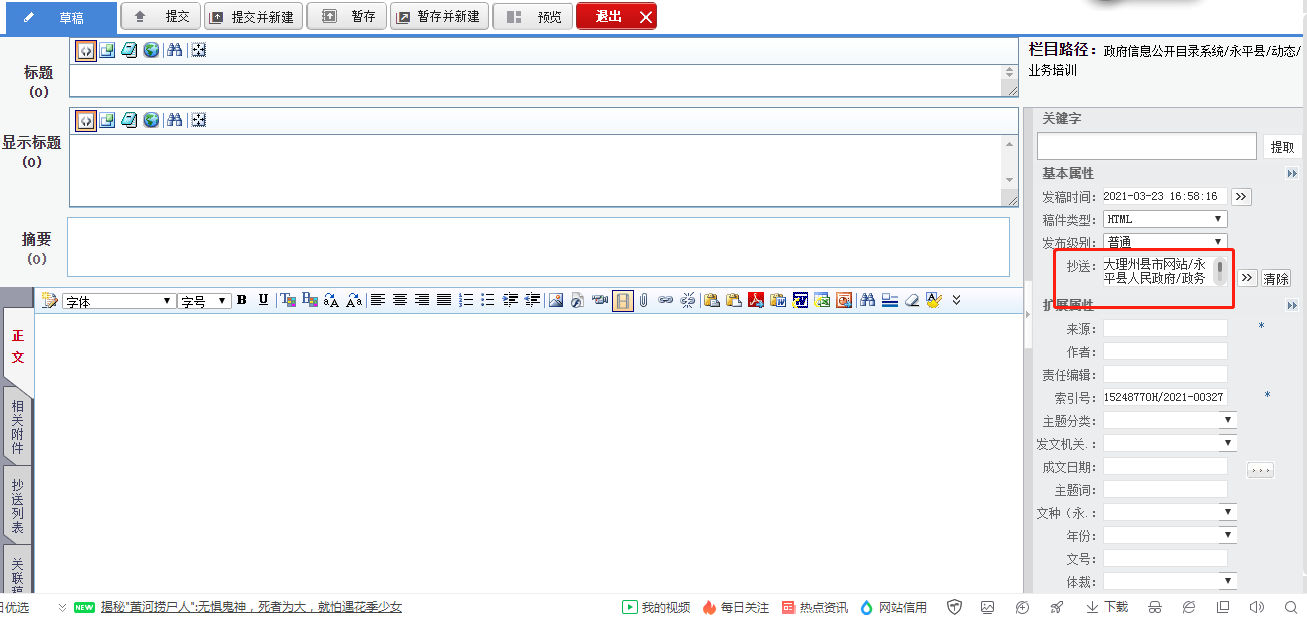 图5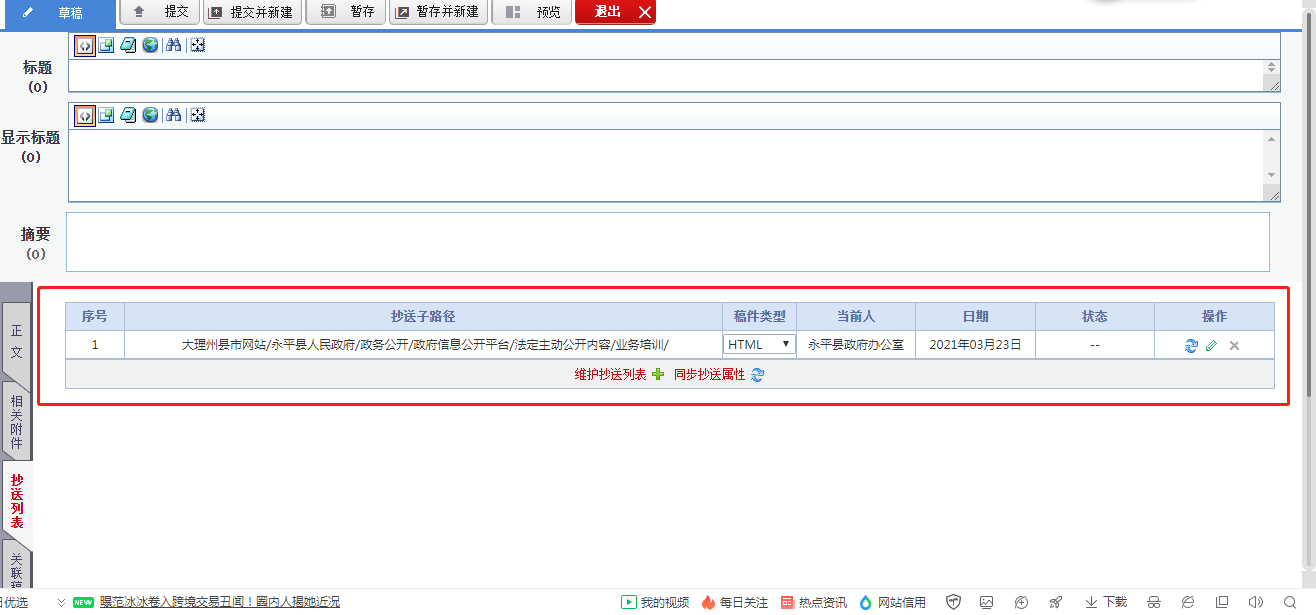 图6注意事项1.配置仅针对采用模板为稿件列表显示的栏目有效，如图7所示：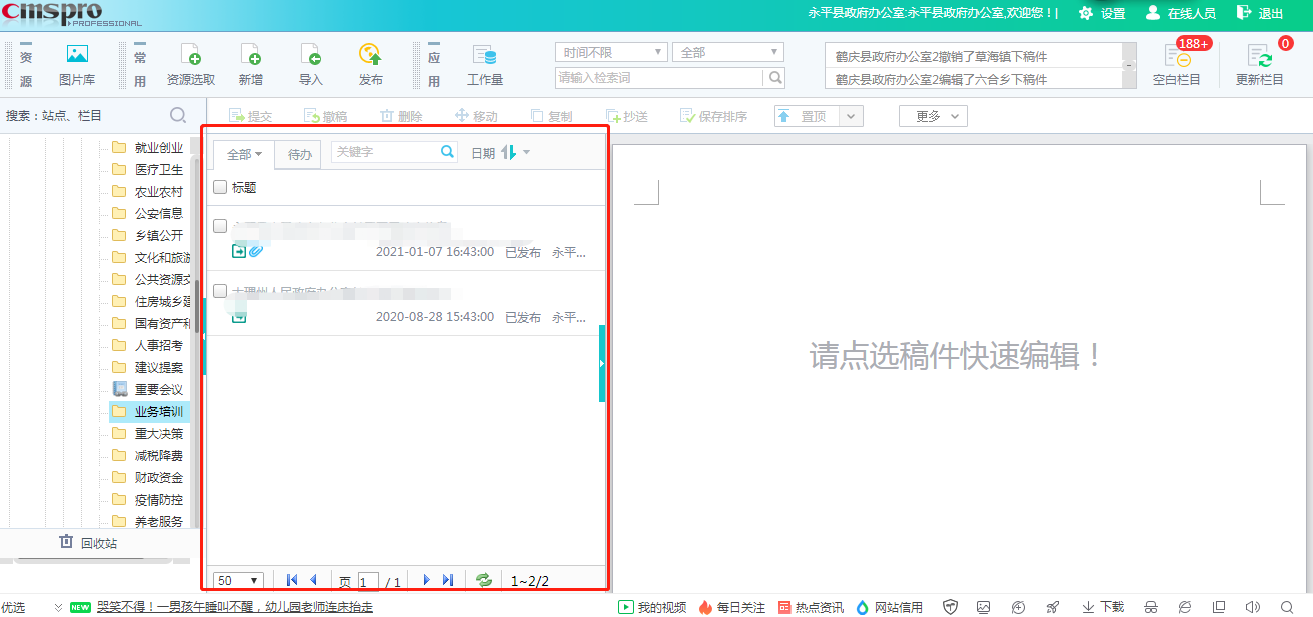 图72.如果原网站栏目属于绑定链接跳转政府信息公开目录系统的，则根据自身网站情况决定是否需要调整。配置过程中如有疑问请及时联系大理州人民政府办公室信息公开科，联系人及联系电话：子伟 13529026875。